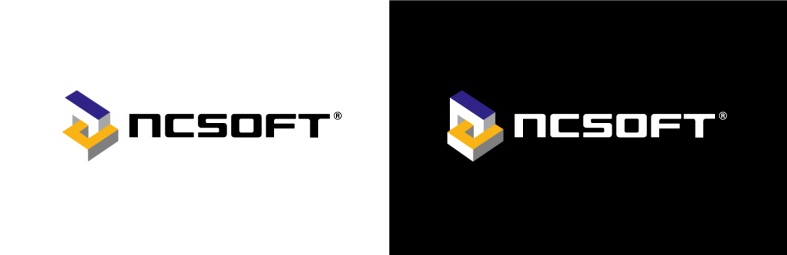 ㈜엔씨소프트        성남시 분당구 삼평동 대왕판교로 644번길 12 엔씨소프트 R&D센터 문서번호 : 2016인사 – 10100021호      TEL : 02-6201-0509     FAX: 02-6201-7788      2016.09.23수    신 : 각 대학 경력개발센터발    신 : 엔씨소프트 HR Partner실 HR Recruiting팀제    목 : 엔씨소프트 2016년 하반기 신입사원 ∙ 전문연구요원 공개 모집1. 귀 교의 무궁한 발전을 기원합니다2. ㈜엔씨소프트는 리니지, 리니지II, 아이온, 길드워, 블레이드앤소울 등 다양한 장르의 게임을 개발 및 전세계에 퍼블리싱 함은 물론 온라인 컨텐츠를 개발, 퍼블리싱 하고 있는 기업입니다. 1997년 창업이래 세계적인 엔터테인먼트 기업을 목표로 끊임없이 노력하고 있으며, 현재 세계 각국으로 진출하여 세계 최대 규모의 글로벌 온라인 컨텐츠 회사로 성장하였습니다.3. 당사는 글로벌 엔터테인먼트 시장에서 계속해서 변화해 나가기 위해 다양한 모바일 애플리케이션을 개발하고 있습니다. 또한 창의성, 도전정신, IT기술력과 노하우 그리고 세상 사람들을 더 즐겁게 만든다는 기업 목표와 함께 제9구단을 창단하였습니다.4. 당사는 우수인재의 유치 및 육성을 통해 글로벌 기업으로서 위상을 강화하고자 아래와 같이 엔씨소프트 2016년 하반기 신입사원 ∙ 전문연구요원 공개 모집을 진행 하고자 합니다. 이에 직무별 특장점을 가진 학과 및 전공자를 대상으로 적극적인 홍보를 부탁 드립니다.5. 신입사원 ∙ 전문연구요원 공개모집 기간 중, 지원서 작성 중 궁금한 점이 있을 시 지원자가 직접 채용담당자와 선배사원을 만나 지원 관련 궁금증을 해소하실 수 있도록 10/6(목)~12(수)까지 채용상담카페, 사옥초청행사, 온라인 채용설명회 등 다양한 채용 행사를 진행할 예정입니다. 금년도에 지원하실 분 및 예비 지원자께도 많은 홍보가 될 수 있도록 학내 게재를 부탁 드립니다.-  아     래  -(1) 모집부문 : 신입사원 ∙ 전문연구요원(2) 모집인원 : 00 명(3) 전형절차 : 첨부 문서 참조(4) 제출서류 : 이력서, 자기소개서(5) 제 출 처 : 홈페이지(kr.ncsoft.com) 온라인접수(6) 채용행사 : 10/6 채용상담카페, 10/11 사옥초청행사, 10/11~12 온라인 채용설명회		첨부1. 엔씨소프트 2016년 하반기 신입사원 공개 모집		첨부2. 엔씨소프트 2017년 전문연구요원 공개 모집		첨부3. 엔씨소프트 하반기 채용 행사 안내주식회사      엔씨소프트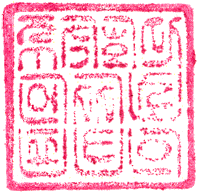     대표이사      김  택  진 (인) 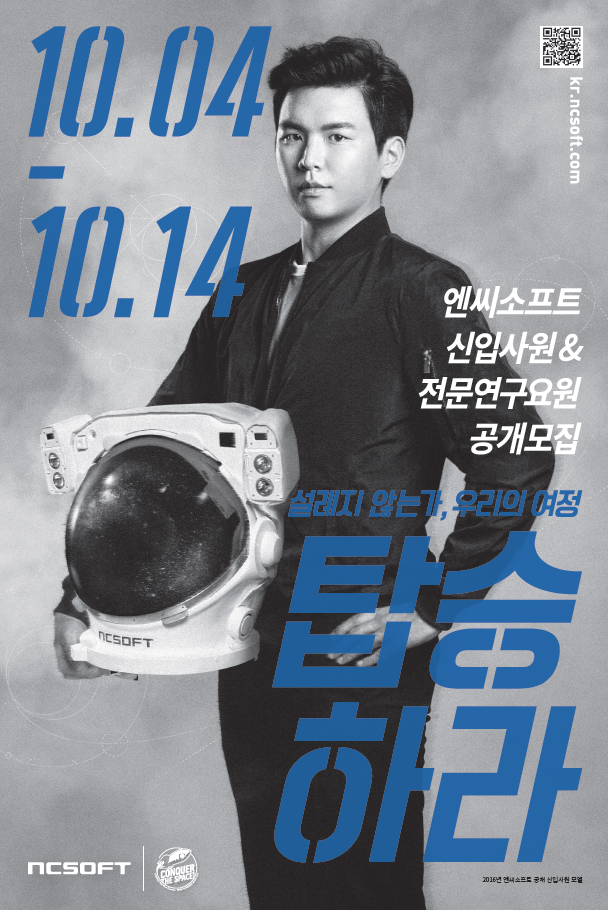 첨 부 1 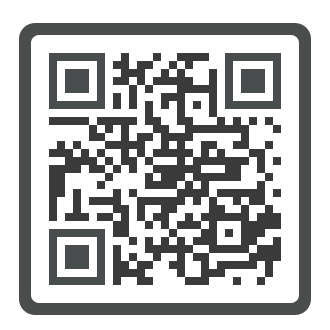 엔씨소프트 2016년 하반기 신입사원 공개 모집 * 상세정보는 우측의 엔씨소프트 모바일 리플렛 QR코드를 통해 확인하세요. ■ 모집부문 * Programming 부문 지원자는 아래 서류를 첨부 제출  -필수 서류: 본인의 성적증명서 스캔/사진 촬영본(학부 이상 모든 학력 각 1부)* AI Research 부문 지원자는 아래 서류를 첨부 제출- 필수 서류 1) 본인의 성적증명서 스캔/사진 촬영본(학부 이상 모든 학력 각 1부)2) 포트폴리오 : 주요 연구내용, 수행프로젝트, 석사 논문 外 외부 발표된 논문- 추가 서류 (석/박사 과정 졸업예정자 및 석/박사 학위 소지자만 해당)- 석/박사학위 논문 초록 1부 (졸업예정자 경우 준비 중인 내용으로 제출) ■ 모집일정■ 전형과정■ 자격요건■ 지원 방법 및 결과 조회■ Q&A첨 부 2 엔씨소프트 2017년 전문연구요원 공개 모집 * 상세정보는 우측의 엔씨소프트 모바일 리플렛 QR코드를 통해 확인하세요. ■ 모집부문 * 전문연구요원은 공통적으로 아래 2가지 서류를 필수 첨부  - 본인의 성적증명서 스캔/사진 촬영본(학부/대학원 각각 1부)- 석/박사학위 논문 초록 1부 (졸업예정자 경우 준비 중인 내용으로 제출)* AI Research 부문 지원자는 아래 서류를 추가로 첨부 제출   : 포트폴리오 (주요 연구내용 요약, 수행프로젝트 요약, 석사 논문 外 외부 발표된 논문 요약 정보)■ 모집일정■ 전형과정■ 자격요건■ 지원 방법 및 결과 조회■ Q&A첨 부 3 엔씨소프트 하반기 채용 행사 안내■ 개요■ 상세 일정 및 장소끝.직군지원분야DevelopmentProgramming – 게임개발DevelopmentProgramming – 서비스 플랫폼 개발DevelopmentProgramming – Web ApplicationDevelopmentProgramming – Web UIDevelopmentAI Research – NLP(Natural Language Processing) 분야 * 석사 과정 재학생 이상만 지원 가능 (석∙박사 학위 소지자 포함)DevelopmentAI Research – Game AI 분야* 석사 과정 재학생 이상만 지원 가능 (석∙박사 학위 소지자 포함)DevelopmentAI Research – 음성 인식/합성 분야* 석사 과정 재학생 이상만 지원 가능 (석∙박사 학위 소지자 포함)DevelopmentAI Research – Data Science 분야* 석사 과정 재학생 이상만 지원 가능 (석∙박사 학위 소지자 포함)Development게임기획Development웹/모바일 서비스 기획Business게임사업System & InformationSecurity AdministrationSystem & InformationTechnical PMManagement SupportingHRDManagement Supporting구매Management Supporting총무- 2016년 10월 4일 10:00 ~ 2016년 10월 14일 17:00 (서류지원 마감일에는 지원자가 폭주할 가능성이 높으니, 서류지원 마감일 전 지원을 부탁 드립니다.) (입사지원서 제출 이후에는 내용 수정이 불가하오니, 지원서 제출 전 반드시 연락처 등 기재 정보를 다시 한 번 확인해 주시길 부탁 드립니다.)- 서류 전형 → NC TEST → 역량 면접 → 인성 면접 → 채용 검진 → 최종 합격(서류 전형 결과는 10월 28일 발표될 예정입니다.)(NC TEST는 2016년 11월 5일 토요일 예정입니다.)(최종 합격자 발표는 12월 중순경 별도 통지 예정입니다.)- 대학(원) 기 졸업자 또는 2017년 2월 졸업 예정자- 남자지원자의 경우, 군필자 또는 군면제자 만이 지원 가능합니다.- 장애인, 보훈대상자는 관계법령에 의거 채용에 우대합니다.- 복수지원은 불가합니다. (한 분야만 지원가능)- 지원서 접수 및 전형 결과 조회는 홈페이지를 통해서만 가능합니다.- 전형결과 및 입사지원서 조회는 「전형결과확인」탭에서 가능합니다.- e-mail:  recruit@ncsoft.com직군지원분야전문연구요원Programming (게임개발, 서비스 플랫폼 개발 등)전문연구요원AI Research (NLP 분야. Game AI 분야, 음성 인식/합성 분야, Data Science 분야)- 2016년 10월 ~ 채용 완료 시까지 *본 채용공고는 [상시 채용 공고]로, 충원 완료 시 모집이 종료됩니다. 각 분야별 조기 모집 종료될 수 있습니다.*입사지원서 제출 이후에는 내용 수정이 불가하오니, 지원서 제출 전 반드시 연락처 등 기재 정보를 다시 한 번 확인해 주시길 부탁 드립니다.- 서류 전형 → NC TEST → 역량 면접 → 인성 면접 → 채용 검진 → 최종 합격1) NC TEST는 온라인 인성검사로 진행 예정입니다.2) NC TEST 이후 전형은 개별 일정에 따라 별도 진행됩니다.- 해당분야 석사학위 이상 소지자로서 전문연구요원 신규편입 대상자* 현역입영대상자로, 기 복무 중인 자 및 35세까지 의무종사를 마칠 수 없는 자는 제외합니다.- 자연계/이공계 전공의 석사 학위 이상 소지자 또는 석사 학위 취득 예정자(~2017년 8월 이내)- 장애인, 보훈대상자는 관계법령에 의거 채용에 우대합니다.- 복수지원은 불가합니다. (한 분야만 지원가능)- 지원서 접수 및 전형 결과 조회는 홈페이지를 통해서만 가능합니다.- 전형결과 및 입사지원서 조회는 「전형결과확인」탭에서 가능합니다.- facebook:  www.facebook.com/ncsoft- e-mail:  recruit@ncsoft.com- 지원서 접수 기간 중 찾아가는 채용상담카페(1회) 사옥초청행사(1회), 온라인 채용설명회(2회) 진행 - 채용담당자 및 공채 선배 사원과 채용상담 가능- 사옥초청행사 참여 시 사내 투어 및 채용설명회 참석 가능[오프라인 채용행사]*사옥초청행사 채용설명회 프로그램은 당일 온라인(페이스북 라이브) 생중계됩니다. [온라인 채용설명회 – 페이스북 라이브]*페이스북 라이브 각 회차 내용은 동일합니다. 